15 fun facts about the Queen! 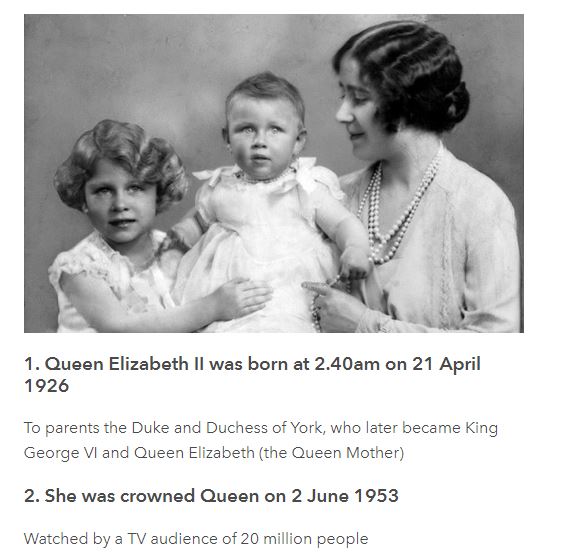 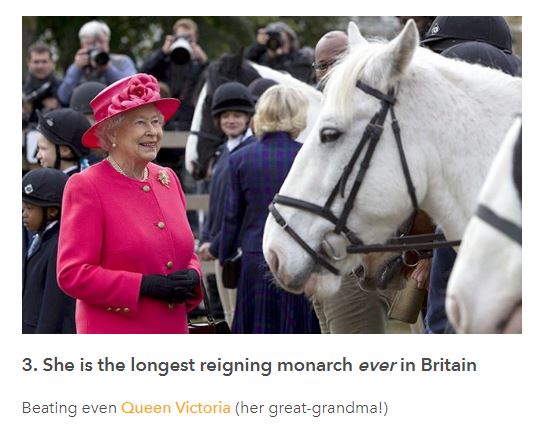 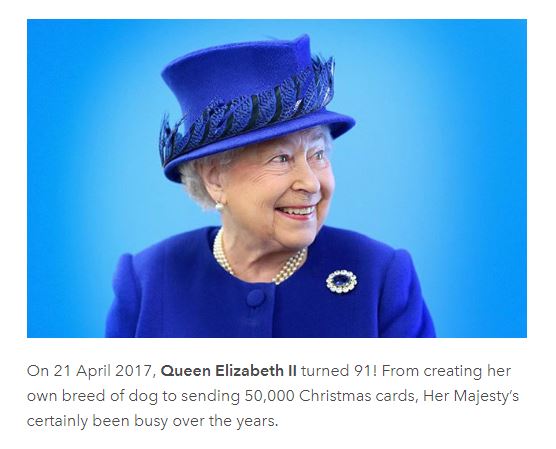 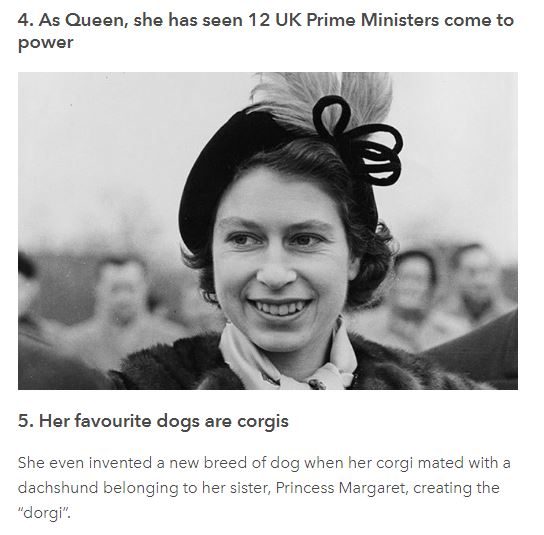 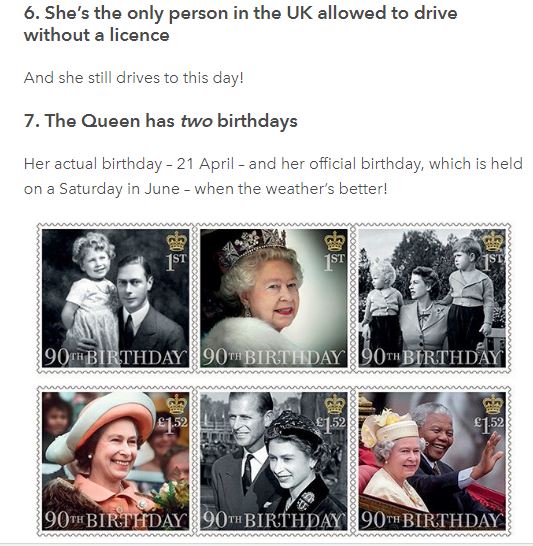 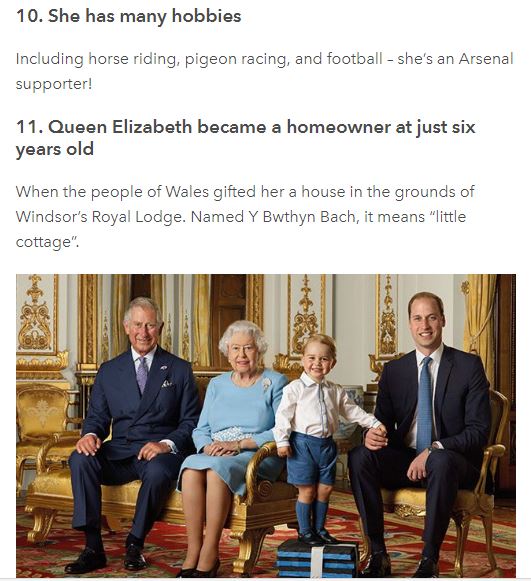 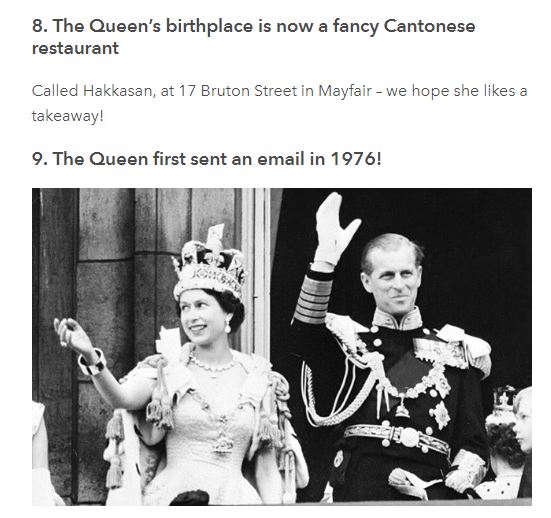 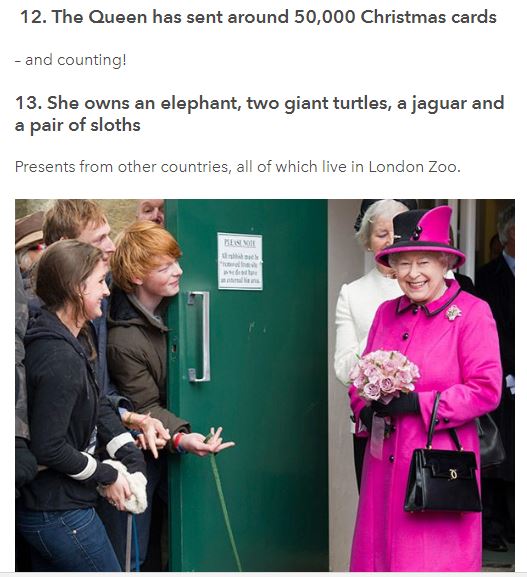 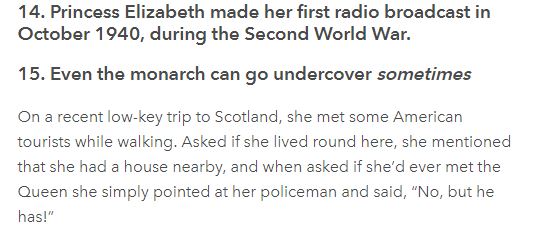 